Dzień dobry, to już ostatnia lekcja w kwietniu. Dziś do wspólnej nauki może dołączyć się cała rodzina ,bo o niej będziemy się uczyć.Mamy następujących członków rodziny : Mummy, Daddy,Brother, Sister, Grandma, Grandpa- a tak to najprościej wymawiać:Mummy(mami)- mama             Daddy(dedi)- tataBrother(brader)-Brat                Sister(sister)- siostraGrandma(grenma)-babcia       Grandpa(grenpa)-dziadekNależy zauważyć, że po angielsku babcia i dziadek wypowiada się bardzo podobnie.Wydrukuj obrazki ze stron 3-5  lub narysuj członków rodziny- najlepiej jakby były dwa obrazki każdego członka rodziny.Obrazków nie trzeba wycinać wystarczy zrobić coś w stylu tzw. Flashcards- kwadratowe lub prostokątne obrazki najlepiej podpisane tak jak poniżej – tylko że nasze flashcards nejlepiej żeby były wielkości połowy rozmiaru A4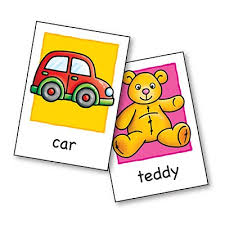 1. Potrzebne będzie puste pudełko albo zwykła mała reklamówka. Składamy obrazki na 3 razy. Wkładamy do pudełka lub do reklamówki- będziemy je losować.Po wylosowaniu otwieramy, pytamy się go: Who is it?(Hu is it)- Kto to jest? – dziecko odpowiada, np. mummy, jeśli ma racje mówimy: yes, mummy! Jeśli nie ma racji pytamy ponownie- możemy pomagać dzieciom – jeśli dziecko odpowie : mama  to my i tak kontynuujemy po angielsku – yes, mummy. Odkładamy na bok wylosowaną kartkę i losujemy następną. Gdy skończą się nam kartki wkładamy je z powrotem i dalej losujemy- czynność powtarzamy do 3 razy.2.  Rozkładamy kartki i pytamy dziecka gdzie są różne osoby, np. Where is grandma ? – i dziecko pokazuje palcem na obrazek lub na swoją babcię.3.Odkrywanka- kładziemy nasze karty tak żeby obrazek był odwrócony w stronę stołu.Mówimy : Find Daddy(faind dedi)- dziecko musi znaleźć obrazek przedstawiający tatę- odwraca obrazki tak długo aż go znajdzie- w zależności czy dziecko znajnie właściwy obrazek czy nie nasza reakcja się zmienia – Jeśli dziecko odsłoniło zły obrazek po prostu mówimy : No- dziecko szuka dalej. Jeśli trafi mówimy : Yes, it is Daddy- tak , to jest tataPowtarzamy z każdym obrazkiem.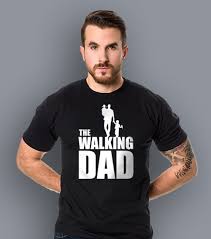 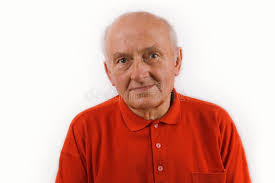 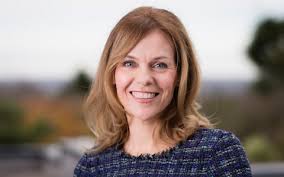 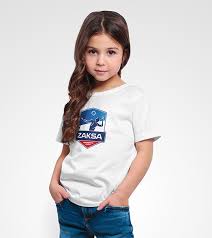 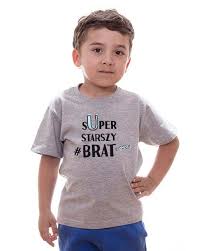 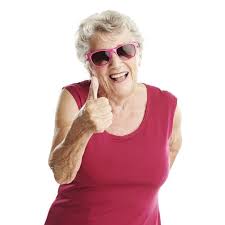 